Instructions: Use this graphic timeline to outline key points in the life of Barbara Jordan. For each point on the graphic, include key dates and major events as your gather information about Barbara Jordan. Feel free to use bullet points or complete this organizer as a mental mapping tool.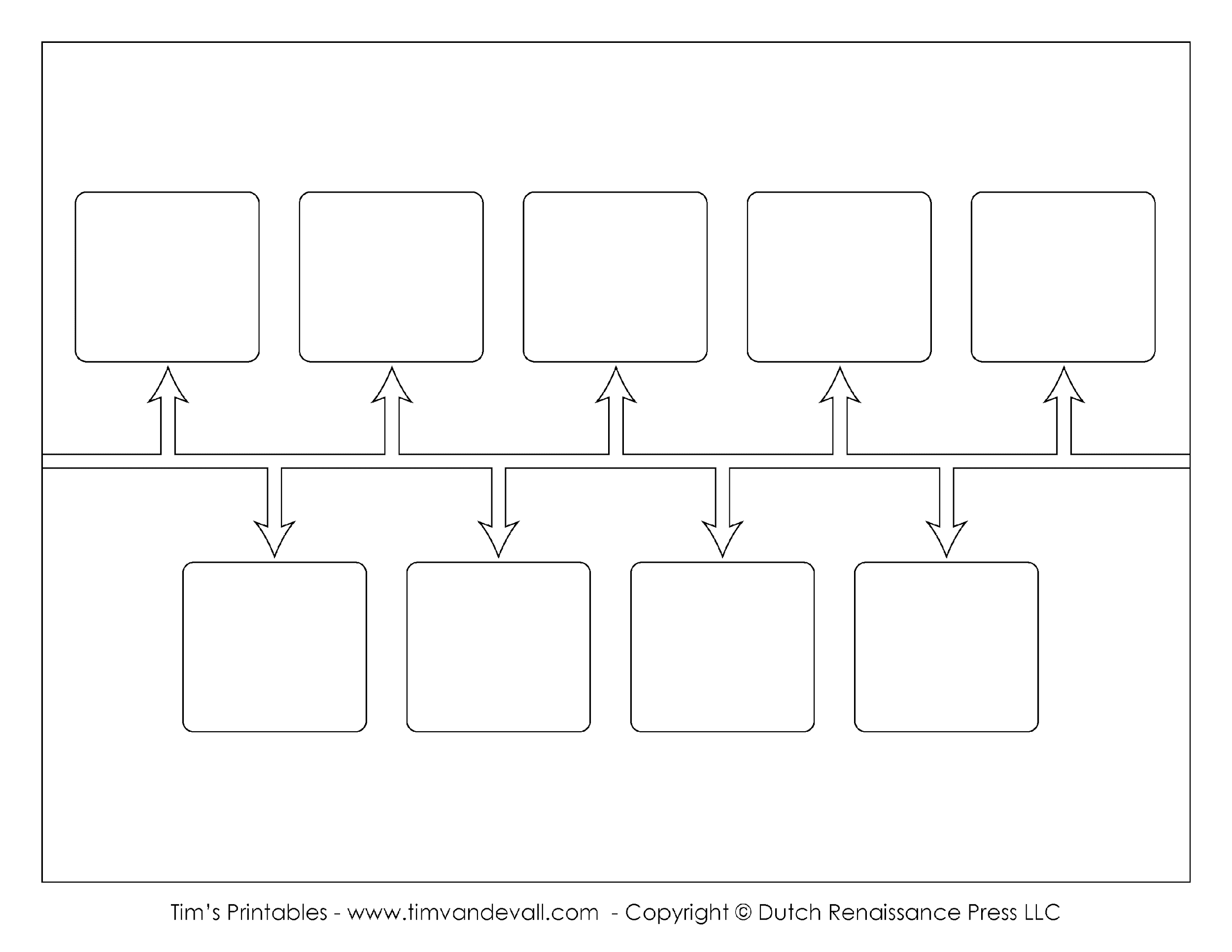 